Załącznik nr 5 do SWZUmowa nr Or-VI……….2021zawarta w dniu……………………………….. r. w Poznaniu pomiędzy:Miastem Poznań z siedzibą przy placu Kolegiackim 17, 61 - 841 Poznań, NIP: 2090001440, REGON: 631257882, reprezentowanym przez: ……………………………………………………………………………………………………………zwanym dalej Zamawiającym,a
……………………………………………………………………………………………………………zwaną dalej Wykonawcą,zwanymi w dalszej części Stronami. Niniejsza umowa jest zawarta na podstawie art. 275 pkt 1) w związku z art. 359 pkt 2) ustawy z dnia 11 września 2019 r. Prawo zamówień publicznych (t.j. Dz. U. z 2021 r. poz. 1129 ze zm.).§ 1Przedmiot umowyPrzedmiotem Umowy jest świadczenie usług dostępu do obiektów sportowych i zajęć sportowo – rekreacyjnych zlokalizowanych na terenie Rzeczypospolitej Polskiej dla pracowników Zamawiającego, Dzieci Pracowników oraz Osób Towarzyszących. Ilekroć w Umowie mowa jest o:Pracowniku Zamawiającego – Strony mają na myśli osobę zatrudnioną u Zamawiającego w ramach stosunku pracy oraz radnych Rady Miasta Poznania;Dziecku Pracownika – Strony mają na myśli dzieci Pracownika Zamawiającego w wieku do 15 lat, wskazane przez Pracownika Zamawiającego;Osobie Towarzyszącej – Strony mają na myśli osoby zgłoszone przez Pracownika Zamawiającego oraz dzieci Pracownika Zamawiającego powyżej 15 roku życia; Beneficjentach – Strony mają na myśli osoby wskazane w pkt 1) – 3), korzystające z Usługi;Programie – Strony mają na myśli gwarantowany przez Wykonawcę dostęp dla Beneficjentów do min.: 2000 obiektów zlokalizowanych na terenie Rzeczypospolitej Polskiej, w tym do minimum 60 obiektów łącznie na terenie Miasta Poznania i Powiatu Poznańskiego;Okresie rozliczeniowym – Strony mają na myśli okres miesięczny, trwający od pierwszego do ostatniego dnia danego miesiąca, w którym świadczona jest Usługa. Świadczenie usług, o których mowa w ust.1, odbywać się będzie w trzech programach:PROGRAM I – zapewnia nielimitowane korzystanie z usług w minimum 20 różnych obiektach sportowo-rekreacyjnych;PROGRAM II – korzystanie z usług raz dziennie w minimum 20 różnych obiektach sportowo- rekreacyjnych. Liczba wejść: min. 20 w miesiącu;  PROGRAM III – korzystanie z usług zgodnie z liczbą wejść zapisanych na karcie lub w aplikacji mobilnej oraz możliwość korzystania z minimum 15 usług. Liczba wejść: min. 8 w miesiącu. Zamawiający wymaga, aby Wykonawca posiadał w swojej ofercie zróżnicowanie obiektów i usług, co najmniej na: baseny, siłownie, sauny, grota solna, taniec, aerobik, ścianki wspinaczkowe, lodowisko, squash, spinning. Zakres zajęć rekreacyjno-sportowych dla Osoby Towarzyszącej oraz dla Dziecka Pracownika musi być tożsamy przez cały okres trwania umowy z zakresem zajęć oferowanych dla Pracownika Zamawiającego z zastrzeżeniem, iż usługi dla Dziecka Pracownika będą obejmowały swoim zakresem takie zajęcia jak lodowisko w okresie zimowym, basen, basen letni, ścianka wspinaczkowa, taniec, sztuki walki, grota solna. Dostępność do obiektów nie będzie ograniczona porą dnia w zakresie godzin otwarcia obiektu oraz dniem tygodnia, chyba że dany obiekt wprowadzi w tym zakresie własne ograniczenia.Dostęp do zajęć i obiektów sportowo- rekreacyjnych zostanie zapewniony poprzez  dedykowaną aplikację mobilną umożliwiającą dostęp do usług sportowo – rekreacyjnych. Sposób pobrania i korzystania z aplikacji przez beneficjentów określa odrębny regulamin wykonawcy dostępny na stronie …………..albowydanie imiennych kart dostępu do wskazanych obiektów sportowo – rekreacyjnych.Wykaz obiektów i zajęć do których Wykonawca zapewnia dostęp znajduje się na stronie internetowej: ………………………………………………………………Świadczenie usług, o których mowa w ust. 1 w czasie zawieszenia działania stacjonarnego obiektów sportowych oraz zajęć sportowo-rekreacyjnych na terenie Rzeczypospolitej Polskiej spowodowanej stanem zagrożenia epidemicznego lub stanem epidemii, po uzyskaniu zgody Zamawiającego może odbywać się w formie: treningów i zajęć w trybie online dostępnych po zalogowaniu się na stronie internetowej Wykonawcy: …………………………………………………………………………………Beneficjenci będą mogli korzystać z dodatkowych usług oferowanych przez Wykonawcę, a Zamawiający będzie o takich usługach informowany za pośrednictwem poczty elektronicznej. Aktualne informacje o usługach będą zamieszczane na stronie internetowej Wykonawcy. Dodatkowe usługi nie mogą powodować zmiany kosztów dostępu do programów określonych w § 5. § 2Okres obowiązywania i warunki rozwiązania Umowy Umowa zawarta jest na czas określony i będzie obowiązywać przez 24 miesiące od dnia podpisania umowy, tj. od ………… do ………………………roku. Jeżeli w dniu zawarcia umowy będą obowiązywały ograniczenia związane z wystąpieniem stanu epidemii, Zamawiający dopuszcza możliwość przesunięcia rozpoczęcia terminu świadczenia usług dla Beneficjentów w taki sposób, że świadczenie usług rozpocznie się nie później niż w ciągu dwóch tygodni od dnia przywrócenia działalności obiektów. Strony nie przewidują możliwości wypowiedzenia Umowy przez Wykonawcę w trakcie jej trwania.Zamawiający może odstąpić od Umowy ze skutkiem natychmiastowym w przypadku opóźnienia w realizacji Przedmiotu Umowy przez Wykonawcę przekraczającego 14 dni oraz w sytuacji powtarzających się przypadków niewykonania czy nienależytego wykonania Umowy przez Wykonawcę. W przypadku odstąpienia, Zamawiającemu przysługują kary umowne wskazane w § 6, natomiast Wykonawcy nie przysługuje żadne roszczenie poza wynagrodzeniem za część zrealizowanej Umowy. Wykonawca może odstąpić od Umowy z 2-tygodniowym okresem wypowiedzenia w przypadku zwłoki Zamawiającego w zapłacie wynagrodzenia za dwa pełne okresy płatności. § 3Zobowiązania Wykonawcy W terminie 5 dni roboczych od przekazania Wykonawcy listy wskazanej w § 4 Wykonawca w zależności od przedstawionej oferty zobowiązuje się dodostarczenia do siedziby Zamawiającego określonej liczby kart sportowych uprawniających zgłoszone przez Zamawiającego osoby do korzystania z Usługi w zakresie wskazanym w wybranym Programie, po jednej karcie dla każdego Beneficjenta Usługi. albo udostępnienia Beneficjentowi dedykowanej aplikacji mobilnej umożliwiającej dostęp do korzystania z Usługi w zakresie wskazanym w wybranym Programie. W przypadku dołączenia kolejnych Beneficjentów do Programu, Wykonawca:co najmniej na 3 dni robocze przed rozpoczęciem każdego miesiąca kalendarzowego, w którym będzie świadczona Usługa, dostarczy do siedziby Zamawiającego określoną liczbę kart dla nowych Beneficjentów lub umożliwi rejestrację nowego użytkownika w aplikacji, uprawniającej do korzystania z Usługi w zakresie wskazanym w Programie. W przypadku rezygnacji Beneficjenta Usługi z uczestnictwa w Programie, Wykonawca dezaktywuje kartę Beneficjenta Usługi/zablokuje jego konto w aplikacji mobilnej  z końcem okresu uczestnictwa Beneficjenta Usługi w Programie.Wykonawca w ramach Umowy umożliwi także Beneficjentom korzystanie z nowo dostępnych usług, o których na bieżąco będzie informował Zamawiającego z minimum dwutygodniowym wyprzedzeniem. Umożliwienie korzystania z tych usług (w tym nowych programów) nie może spowodować zwiększenia wartości umowy. Wykonawca zobowiązany jest zapewnić w trakcie trwania umowy zakres usług nie mniejszy niż 2000 obiektów zlokalizowanych terenie Rzeczypospolitej Polskiej, w tym minimum 60 obiektów łącznie na terenie Miasta Poznania i Powiatu Poznańskiego. W czasie stanu epidemii lub zagrożenia epidemicznego, liczba obiektów może ulec okresowemu zmniejszeniu, jednakże nie mniej niż o 50%.W zakresie 60 obiektów zlokalizowanych na terenie Miasta Poznania i Powiatu Poznańskiego Wykonawca winien zapewnić łącznie minimum 50 obiektów oferujących co najmniej 1 zajęcia sportowo-rekreacyjne nieodpłatnie (tzn. bez konieczności ponoszenia przez Beneficjentów dodatkowych kosztów). W czasie stanu epidemii lub zagrożenia epidemicznego liczba obiektów może ulec okresowemu zmniejszeniu, jednakże nie mniej niż o 50%.W przypadku zmniejszenia przez Wykonawcę liczby obiektów, o której mowa w ust. 5 i 6, Zamawiający może odstąpić od Umowy w terminie 30 dni od powzięcia informacji o tej okoliczności bez uiszczania jakichkolwiek dodatkowych opłat na rzecz Wykonawcy, za wyjątkiem wynagrodzenia z tytułu zrealizowanej przez Wykonawcę części Umowy. § 4Zobowiązania ZamawiającegoZamawiający zobowiązuje się na minimum 10 dni przed rozpoczęciem każdego miesiąca kalendarzowego do aktualizowania imiennej listy Beneficjentów w sposób wskazany przez Wykonawcę.  § 5 WynagrodzenieWartość maksymalna umowy wynosi ……………………………………………… zł brutto (słownie:…………………………………………………… zł) w tym VAT 8%, tj. ……… zł  (słownie:………………………………………………………… zł).Całkowity koszt dostępu do Programu I za okres jednego miesiąca kalendarzowego, przez:Pracownika Zamawiającego wynosi brutto……………………………… (słownie:……………………………………………), w tym VAT; jedną Osobę Towarzyszącą wynosi brutto………………………………………..     ( słownie…………………………………………..), w tym VAT; jedno Dziecko Pracownika wynosi brutto ………………………………………. (słowne: ………………………………………..), w tym VAT;jedno Dziecko Pracownika (tylko basen) wynosi brutto…………………….. (słownie……………………………….), w tym VAT. Całkowity koszt dostępu do Programu Il za okres jednego miesiąca kalendarzowego, przez:Pracownika Zamawiającego wynosi brutto …………………………(słownie ……………………………..), w tym VAT;jedną Osobę Towarzyszącą wynosi brutto……. (słownie……………………..) w tym VAT;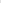  jedno Dziecko Pracownika wynosi brutto ……………………….. (słownie………………………………..), w tym VAT;jedno Dziecko Pracownika (tylko basen) wynosi brutto ………………………….. (słownie……………………………………………..), w tym VAT.Całkowity koszt dostępu do Programu III za okres jednego miesiąca kalendarzowego, przez:Pracownika Zamawiającego wynosi brutto ……………………… (słownie………………………………………), w tym VAT;jedną Osobę Towarzyszącą wynosi brutto ………….. (słownie………… ……………………), w tym VAT;jedno Dziecko Pracownika wynosi brutto ………… (słownie……………….), w tym VAT;jedno Dziecko Pracownika (tylko basen) wynosi brutto ……… (słownie…………………………………..), w tym VAT.Faktyczna liczba osób uczestniczących w Programie będzie zależna od ilości zainteresowanych Pracowników Zamawiającego.Kwoty, o których mowa w ust. 2-4 obejmują wszelkie koszty Wykonawcy związane z realizacją Umowy i nie mogą ulec zmianie w okresie obowiązywania Umowy.Wykonawca nie może składać roszczeń w przypadku gdy Zamawiający nie wykorzysta maksymalnej wartości umowy. Wynagrodzenie będzie płatne w okresach miesięcznych „z dołu", w terminie 21 dni od przedłożenia przez Wykonawcę prawidłowo wystawionej faktury VAT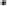 Wynagrodzenie płatne będzie w formie przelewu bankowego na konto Wykonawcy wskazane na fakturze.Wykonawca w terminie 7 dni od zakończenia miesiąca kalendarzowego wystawi fakturę VAT obejmującą wynagrodzenie za świadczoną Usługę, uwzględniającą faktyczną liczbę Beneficjentów w danym miesiącu, obliczoną na podstawie listy, o której mowa w § 4 Umowy i odpowiedniej ceny wskazanej w ust. 2-4.Faktury należy wystawić na Miasto Poznań, Wydział Organizacyjny, adres: pl. Kolegiacki 17, 61-841 Poznań, NIP: 209-00-01-440.W przypadku wystawienia faktury elektronicznej, musi ona zostać przesłana za pośrednictwem Platformy Elektronicznego Fakturowania, zgodnie z przepisami ustawy z dnia 9 listopada 2018 r. o elektronicznym fakturowaniu w zamówieniach publicznych, oraz zawierać dane: NABYWCA Miasto Poznań, pl. Kolegiacki 17,  61- 841  Poznań, NIP: 2090001440, ODBIORCA: Wydział Organizacyjny UMP, Adres WYDZIAŁU: plac Kolegiacki 17, 61-841 Poznań, GLN WYDZIAŁU: 5907459620139.Zamawiający dokona zapłaty za usługi objęte umową z zastosowaniem mechanizmu podzielonej płatności na rachunek rozliczeniowy wskazany na fakturze i znajdujący się w wykazie podmiotów prowadzonym zgodnie z art. 96b Ustawy z dnia 11.03.2004 r. o podatku od towarów i usług, dalej jako wykaz podmiotów. W przypadku wskazania na fakturze VAT, rachunku rozliczeniowego niewymienionego w wykazie podmiotów, Zamawiający dokona płatności na inny podany w wykazie podmiotów rachunek rozliczeniowy Wykonawcy, a w przypadku braku rachunku rozliczeniowego w wykazie podmiotów na rachunek podany na fakturze VAT z zastosowaniem art. 117ba § 3 ustawy Ordynacja podatkowa z zastrzeżeniem ust. 15.W przypadku gdy Wykonawca jest podatnikiem o którym mowa w art. 108a ust. 1b Ustawy o VAT, Zamawiający wstrzyma płatność do czasu podania przez Wykonawcę rachunku umożliwiającego płatność z zastosowaniem mechanizmu podzielonej płatności.Zamawiający nie ponosi odpowiedzialności za płatność po terminie 21 dni od dnia prawidłowo wystawionej dostarczonej Zamówionemu faktury VAT spowodowaną brakiem możliwości dokonania płatności z zastosowaniem mechanizmu podzielonej płatności w szczególności brakiem rachunku rozliczeniowego wykonawcy w wykazie podmiotów prowadzonym zgodnie z art. 96b ustawy z dnia 11.03.2004 r. o podatku od towarów i usług.§ 6 Kary umowneWykonawca zobowiązuje się zapłacić Zamawiającemu kary umowne:w wysokości 20 % kwoty, o której mowa w § 5 ust. 1 Umowy, w przypadku odstąpienia przez którąkolwiek ze Stron od Umowy z powodu okoliczności leżących po stronie Wykonawcy; w wysokości 0,5 % kwoty, o której mowa w § 5 ust. 1 Umowy, za każdy rozpoczęty dzień zwłoki w zakresie usługi dostępu do obiektów sportowych i zajęć sportowo – rekreacyjnych, z uwzględnieniem § 2 ust. 2 Umowy; w wysokości 0,5 % kwoty o której mowa w § 5 ust. 1 Umowy, za każdy przypadek niewykonywania lub nienależytego wykonywania Przedmiotu Umowy;w wysokości 0,5 % kwoty o której mowa w § 5 ust. 1 Umowy, w przypadku, gdy Wykonawca, którego wynagrodzenie zostało zmienione zgodnie z § 11, nie zmieni wynagrodzenia przysługującego podwykonawcy, z którym zawarł umowę, w zakresie odpowiadającym zmianom cen materiałów lub kosztów dotyczących zobowiązania podwykonawcy (jeżeli dotyczy).Zwłoka w wykonywaniu Umowy, jej niewykonywanie lub nienależyte wykonywanie stwierdzone zostanie przez Zamawiającego w formie pisemnej, a Zamawiający poinformuje niezwłocznie Wykonawcę o stwierdzonych nieprawidłowościach.W przypadku odstąpienia od umowy przez Zamawiającego, którego powodem była zwłoka w wykonywaniu Umowy, jej niewykonywanie czy nienależyte wykonywanie, Zamawiający może dochodzić kary umownej zastrzeżonej w ust. 1 pkt 2 lub 3 niezależnie od kary umownej zastrzeżonej w ust. 1 pkt 1.Łączna wysokość kar umownych nie może być wyższa niż 25% kwoty, o której mowa w § 5 ust. 1 Umowy.Zamawiający ma możliwość potrącenia przysługujących mu kar umownych z należności Wykonawcy z tytułu realizacji Umowy,Zamawiający może dochodzić na zasadach ogólnych odszkodowania przewyższającego zastrzeżone kary umowne.§ 7 Klauzula PoufnościStrony zobowiązują się do zachowania poufności wszelkich informacji uzyskanych w związku lub przy okazji wykonywania Umowy, które stanowią lub mogą stanowić technologiczną,  organizacyjną lub finansową tajemnicę drugiej Strony i których ujawnienie mogłoby narazić Stronę na szkodę (dalej: Informacje Poufne). Informacje Poufne obejmują w szczególności:wszelkie dane technologiczne, finansowe, handlowe, tajemnice handlowe, projekty, biznes plany lub inne informacje dotyczące Strony lub jej klientów lub kontrahentów; informacje dotyczące usług, polityki cenowej, wynagrodzeń pracowników, sprzedaży, które Wykonawca otrzymał w okresie obowiązywania Umowy lub o których dowiedział się, czy też do których miał dostęp przy wykonywaniu Umowy, względnie dowie się, czy też będzie miał dostęp w związku z prowadzonymi negocjacjami w przedmiocie wykonania Umowy;informacje stanowiące tajemnicę przedsiębiorstwa Strony w rozumieniu art. 11 ust. 4 ustawy z dnia 16 kwietnia 1993 r. o zwalczaniu nieuczciwej konkurencji (t.j. Dz.U. z 2020 r. poz. 1913), obejmujące nieujawnione do wiadomości publicznej informacje techniczne, technologiczne, organizacyjne, finansowe lub inne informacje posiadające wartość gospodarczą dla Strony lub których nieuprawnione ujawnienie narusza lub może naruszać interesy Strony, jej klientów lub podmiotów związanych ze Stroną kapitałowo lub organizacyjnie, takie jak informacje o wiedzy, know-how, dane finansowe, handlowe, techniczne, operacyjne, public relations, analizy, badania, plany dotyczące działalności Zamawiającego oraz wszelkie opracowania powyższych informacji; wszelkie informacje i dokumenty dotyczące Strony i jej praw własności intelektualnej w rozumieniu ustawy z dnia 4 lutego 1994 r. o prawie autorskim i prawach pokrewnych (t.j. Dz.U. z 2021 r. poz. 1062 ), w szczególności: majątkowych praw autorskich, niemajątkowych praw autorskich, licencji;wszelkie opracowania, kompilacje oraz inne dokumenty w takim zakresie, w jakim będą one zawierały Informacje Poufne.Strony ustalają, że Informacje Poufne obejmują informacje wskazane w ust. 2 niezależnie od formy ich przekazania (informacje pisemne, ustne, na nośnikach elektronicznych, a także w postaci prezentacji, rysunków i filmów i innych znanych form przekazania informacji).Strony ustalają, że wzajemnie ujawnią sobie jedynie takie Informacje Poufne, które są niezbędne do realizacji Umowy oraz że Informacje Poufne zostaną wykorzystane przez  Strony tylko i wyłącznie w celu wykonywania Umowy.Strony zobowiązują się chronić przekazane sobie wzajemnie Informacje Poufne niezależnie od formy ich przekazania i przetwarzania. Strony postanawiają, że Informacje Poufne będą przekazywane tylko w ustalonej wcześniej formie i przez osoby do tego upoważnione na mocy Umowy.Strona powstrzyma się od kopiowania i powielania w inny sposób dostarczonych przez drugą Stronę Informacji Poufnych lub ich części, chyba, że konieczne jest to dla celu, w jakim zostały one przekazane lub w innym celu związanym z wykonaniem Umowy. Strony zobowiązują się zwrócić sobie wszelkie dokumenty i nośniki zawierające Informacje Poufne na żądanie drugiej Strony, po ich wykorzystaniu lub użyciu w toku wykonywania Umowy. Kopie takich nośników zostaną zwrócone lub zlikwidowane równocześnie ze zwrotem oryginalnych nośników do drugiej Strony.Obowiązek zachowania w tajemnicy Informacji Poufnych jest nieograniczony w czasie.Strona może ujawnić Informacje Poufne jedynie swoim pracownikom, podwykonawcom i kontrahentom, którzy z uwagi na zakres swoich obowiązków bądź powierzone im zadania będą zaangażowani w realizację Umowy, ale tylko w takim zakresie, jaki jest niezbędny do prawidłowego wykonania Umowy. Wyżej wymienione osoby zostaną wcześniej wyraźnie poinformowane o charakterze Informacji Poufnych i zobowiążą się do zachowania ich w tajemnicy Za działania lub zaniechania wyżej wymienionych osób odpowiada Strona, w imieniu której wykonują one zadania związane z realizacją Umowy.Strony ustalają, że Informacje Poufne nie obejmują:informacji, które legalnie znajdowały się w posiadaniu Strony przed podpisaniem Umowy i nie były objęte obowiązkiem zachowania w tajemnicy zanim zostały jej ujawnione;informacji uzyskanych od osób trzecich, które miały prawo ich posiadania i ujawnienia, jeśli zostały ujawnione bez naruszania prawa;informacji, które są dostępne publicznie, lub staną się publiczne w terminie późniejszym (od chwili ich upublicznienia) bez naruszania postanowień Umowy. Strony zwolnione będą z obowiązku zachowania w tajemnicy Informacji Poufnych, jeżeli obowiązek ujawnienia Informacji Poufnych wynikać będzie z obowiązujących przepisów prawa, orzeczenia uprawnionego sądu lub decyzji uprawnionego organu.§ 8 
Ochrona danych osobowychDane osobowe reprezentantów Stron będą przetwarzane w celu wykonania Umowy.Każda ze Stron oświadcza, że jest administratorem danych osobowych osób przeznaczonych do wykonania Umowy i zobowiązuje się udostępnić je Stronom Umowy, wyłącznie w celu i zakresie niezbędnym do jej realizacji, w tym dla zapewniania sprawnej komunikacji pomiędzy Stronami.Dane, o których mowa w punkcie poprzedzającym, w zależności od rodzaju współpracy, mogą obejmować: imię i nazwisko pracownika, zakład pracy, stanowisko służbowe, służbowe dane kontaktowe (e-mail, numer telefonu) oraz dane zawarte w dokumentach potwierdzających uprawnienia lub doświadczenie zawodowe.Każda ze Stron zobowiązuje się wypełnić tzw. obowiązek informacyjny administratora wobec ww. osób, których dane udostępnione zostały Stronom w celu wykonania Umowy, poprzez zapoznanie ich z informacjami, o których mowa w art. 14 RODO (tzw. ogólne rozporządzenie o ochronie danych).Informacje na temat przetwarzania danych osobowych przez Urząd znajdują się pod adresem: https://www.poznan.pl/klauzuladlakontrahenta/.Informacje na temat przetwarzania danych osobowych przez Wykonawcę są dostępne pod adresem…………….Strony zobowiązują się do współdziałania w zakresie określenia szczegółowych zasad  ochrony danych osobowych w celu prawidłowego wykonania przedmiotu umowy, zgodnie z ustawą o ochronie danych osobowych i przepisami wykonawczymi, a także zgodnie z Rozporządzeniem Parlamentu Europejskiego i Rady (UE) 2016/679 z dnia 27 kwietnia 2016 r. w sprawie ochrony osób fizycznych w związku z przetwarzaniem danych osobowych i w sprawie swobodnego przepływu takich danych oraz uchylenia dyrektywy 95/46/WE.Strony doprecyzują po zawarciu niniejszej umowy w drodze operacyjnej na piśmie kwestie dotyczące przetwarzania danych osobowych Beneficjentów w świetle RODO, w tym zawrą umowę powierzenia danych na rzecz Zamawiającego. Ustalenia te nie mogą stanowić zmiany niniejszej umowy. § 9Informacja publicznaWykonawca oświadcza, że jest świadomy ciążącego na Zamawiającym obowiązku ujawnienia informacji na temat treści niniejszej umowy w ramach realizacji dostępu do informacji publicznej, m.in. poprzez zamieszczenie tego rodzaju informacji w Biuletynie Informacji Publicznej Miasta Poznania (w Rejestrze Umów).§ 10Zmiany w umowie Zamawiający dopuszcza przedłużenie trwania umowy w sytuacji, gdy nie zostanie wykorzystana maksymalna wartość umowy określona w § 5 ust. 1, jednakże nie dłużej niż o kolejne 3 miesiące. Zamawiający dopuszcza zaoferowanie przez Wykonawcę dodatkowych płatnych programów w trakcie trwania umowy bez zmiany wartości umowy określonej  w § 5 ust. 1 Umowy. W przypadku przedstawienia w ofercie przez Wykonawcę informacji o posiadaniu platformy kafeteryjnej, Zamawiający dopuszcza uruchomienie tej dodatkowej usługi w czasie trwania umowy, co może skutkować zmianami w zasadach rozliczeń, określonymi w § 5. Zmiany te jednak nie mogą skutkować zwiększeniem wartości maksymalnej umowy określonej w § 5 ust. 1 Umowy.Zamawiający dopuszcza zmiany terminu obowiązywania umowy określone w § 2 ust. 2 Umowy, jeżeli w dniu rozpoczęcia usług będą obowiązywały ograniczenia związane z wystąpieniem stanu epidemii. Strony przewidują możliwość zmiany Umowy w przypadku zmiany powszechnie obowiązującego prawa w zakresie:stawki podatku od towarów i usług oraz podatku akcyzowego, wysokości minimalnego wynagrodzenia za pracę albo wysokości minimalnej stawki godzinowej, ustalonych na podstawie ustawy z dnia 10 października 2002 r. o minimalnym wynagrodzeniu za pracę, zasad podlegania ubezpieczeniom społecznym lub ubezpieczeniu zdrowotnemu lub wysokości stawki składki na ubezpieczenia społeczne lub ubezpieczenie zdrowotne, zasad gromadzenia i wysokości wpłat do pracowniczych planów kapitałowych, o których mowa w ustawie z dnia 4 października 2018 r. o pracowniczych planach kapitałowych (t.j. Dz. U. z 2020 poz. 1342).W przypadku określonym w ust. 5 Wykonawca zobowiązany jest do przedstawienia dokumentacji uzasadniającej wpływ zmiany na koszty realizacji Umowy.§ 11Klauzula waloryzacyjnaW przypadku, gdy koszty związane z realizacją Umowy ulegną zmianie o co najmniej 5 % w stosunku do cen i kosztów z daty złożenia oferty w odniesieniu do odpowiedniego komunikatu Prezesa GUS o wskaźniku cen i usług, wynagrodzenie należne Wykonawcy ulegnie odpowiedniej zmianie (zwiększeniu lub zmniejszeniu). Początkowy termin waloryzacji wynagrodzenia to ostatni dzień 13 miesiąca realizacji Umowy. Waloryzacja nie działa wstecz, co oznacza, że nie znajduje ona zastosowania w stosunku do wypłaconego już wynagrodzenia przed datą pierwszej waloryzacji. Kolejna waloryzacja ma miejsce, począwszy od daty pierwszej waloryzacji wskazanej w ust. 2, co 6 miesięcy (na ostatni dzień każdego ostatniego miesiąca tego okresu).Maksymalna wysokość zmiany wynagrodzenia należnego Wykonawcy w związku z waloryzacją wynagrodzenia nie może przekroczyć 10 % wartości wynagrodzenia za wykonanie Umowy, o którym mowa w § 5 ust. 1. Strona, która wnosi o waloryzację wynagrodzenia umownego zobowiązana jest do przedstawienia szczegółowego uzasadnienia, wskazującego:jakie ceny i koszty związane z realizacją Umowy wzrosły w stosunku do cen i kosztów z daty złożenia oferty wraz z odniesieniem się do odpowiednich komunikatów Prezesa GUS na temat wskaźników cen i usług;dlaczego ww. zmiana wpływa na koszt realizacji Umowy;kwoty o jaką zmienił się koszt wykonania Umowy, w związku ze zmianą cen i kosztów związanych z realizacją Umowy wraz z uzasadnieniem. Wynagrodzenie należne Wykonawcy zostanie zmienione w wysokości kwoty, o której mowa w ust. 5 lit. c, z zastrzeżeniem maksymalnej kwoty zmiany wynagrodzenia określonej w ust. 4 oraz w wysokości proporcjonalnej do wpływu zmian wskaźników na koszty wykonania Umowy, jeżeli zmiany te będą miały wpływ na koszty wykonania zamówienia przez Wykonawcę. W przypadku wątpliwości w zakresie przedstawionych informacji każda ze Stron może żądać uzupełnienia, poprawienia informacji przedstawionych przez drugą Stronę wnioskującą o zmianę wynagrodzenia wynikającą z jego waloryzacji.§ 12Podwykonawcy Zamawiający dopuszcza możliwość powierzenia realizacji przedmiotu zamówienia podwykonawcom. W takim przypadku Wykonawca odpowiada za ich działania lub zaniechania działania jak za swoje własne.§ 13Osoby do kontaktu ws. realizacji umowyOsobami upoważnionymi przez Zamawiającego do kontaktów z Wykonawcą są:……………………………………………………………….……………………………………………………………….Osobami upoważnionymi przez Wykonawcę do kontaktów z Zamawiającym są:   …………………………………………………………………………………………………………………………………………………………………………………Strony oświadczają, że adresy ich siedzib stanowią adresy do doręczania korespondencjiStrony Umowy zobowiązują się do niezwłocznego powiadomienia o każdej zmianie adresu lub numeru telefonu.W przypadku niezrealizowania zobowiązania, o którym mowa w ust. 4, pisma dostarczone pod adres wskazany w niniejszej Umowie uważa się za doręczone.§ 14Postanowienia końcoweW sprawach nieuregulowanych niniejszą Umową, mają zastosowanie odpowiednie przepisy prawa w szczególności ustawa kodeks cywilny oraz ustawa Prawo zamówień publicznych. W sprawach nieuregulowanych niniejszą mają zastosowanie odpowiednie regulaminy wykonawcy, w tym Regulamin świadczenia usług droga elektroniczną. W przypadku sprzeczności regulaminów wykonawcy z ofertą przedstawioną w postępowaniu o udzielenie zamówienia publicznego lub niniejszą umową, pierwszeństwo mają zapisy oferty oraz umowy.  Jakiekolwiek zmiany niniejszej umowy wymagają formy pisemnej pod rygorem nieważności.  Zapis ten nie ma zastosowania w przypadku zmiany osób kontaktowych oraz rozszerzenia przez Wykonawcę zakresu pakietów objętych Programem, kiedy to wystarczającą formą dla wprowadzenia zmian jest forma wiadomości e-mail. Ewentualne spory powstałe w związku z zawarciem i wykonywaniem niniejszej Umowy Strony będą się starały rozstrzygać polubownie. W przypadku braku porozumienia spór zostanie poddany pod rozstrzygnięcie sądu powszechnego właściwego miejscowo dla siedziby  Zamawiającego.Umowę sporządzono w dwóch egzemplarzach, 1 egzemplarz dla Wykonawcy i 1 egzemplarz dla Zamawiającego.Zamawiający																					Wykonawca